Name: ________________				Datum:_________________  1  Schreibe die Zahlen. 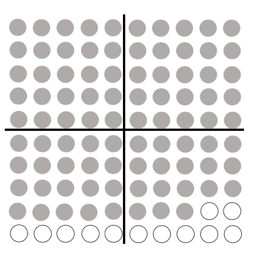 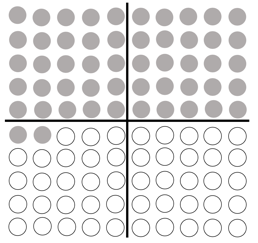 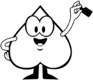 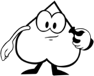 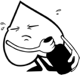   2  Schreibe die Zahlen.  3  Zeichne die Zahlbilder.  4  Wie heißt die Zahl?  5  Zerlege in Zehner und Einer.  6  Notiere die Zahl. Schau genau!	